ЗАДАНИЯ И МЕТОДИЧЕСКИЕ УКАЗАНИЯ К ВЫПОЛНЕНИЮКОНТРОЛЬНЫХ РАБОТпо дисциплине«Документирование деятельности коммерческих организаций»Целью контрольной работы является закрепление полученных знаний 
и формирование навыков теоретического анализа правового материала, необходимых для дальнейшего освоения специализированных дисциплин.Задания к контрольной работе представлены в трех объемных заданиях. Каждая часть контрольной работы направлена на освоение разных тем дисциплины с целью наиболее полного охвата материала. Перед выполнением работы студентам необходимо внимательно ознакомиться с методическими указаниями, изучить теоретический материал, представленный в учебной и научной литературе, рекомендуемой для освоения данной дисциплины.Работа должна содержать не более 15-20 страниц машинописного текста, причём студент должен не просто изложить материал, содержащийся 
в учебнике, но и применить умение использовать навыки сравнительно анализа, синтеза, логики и других методов изучения теории.В завершении работы необходимо указать список использованных источников и литературы.Оформление контрольной работы должно соответствовать требованиям, предъявляемым к данным видам работ. Пример оформления титульного листа и списка использованных источников и литературы находится в Приложении.Задание 1. Тема: Термины и определенияСоставить небольшой (10-15 терминов) глоссарий (словарь терминов), который будет раскрывать, на ваш взгляд, специфику данной дисциплины. Все термины брать из нормативных документов.Задание 2. Тема: «Виды коммерческих организаций»Провести сравнительный анализ видов коммерческих организаций и постараться схематично изобразить различия и сходства организационно-правовых форм коммерческих организаций по одинаковым критериям. Например, критерии: 1. Участники; 2. Учредительные документы; 3. Этапы создания и т.д.Задание 3. Тема: Унифицированные системы документацииОписать документ, в котором зафиксированы унифицированные системы документации, перечислить их, с кратким описанием (2-3- предложения) каждой системы.Приложение 1.КОНТРОЛЬНАЯ РАБОТАпо дисциплине«ДОКУМЕНТИРОВАНИЕ ДЕЯТЕЛЬНОСТИ КОММЕРЧЕСКИХ ОРГАНИЗАЦИЙ»Приложение 2СПИСОК ИСПОЛЬЗОВАННЫХ ИСТОЧНИКОВ И ЛИТЕРАТУРЫЗахарова, К.Д. Особенности документирования деятельности коммерческой организации / К.Д. Захарова. Текст: электронный. // Молодой ученый. 2019. № 10 (248). С. 173-175. URL: https://moluch.ru/archive/248/57095/ (дата обращения: 17.02.2021).Корнеев, И.К. Документоведение: Учебник / И.К. Корнеев, А.В. Пшенко, В.А. Машурцев. Текст: непосредственный. М.: ИНФРА-М, 2020. 300 с. Ларин, М.В. Управление документацией в организациях / М.В. Ларин. Текст: непосредственный. М.: Научная книга, 2018. 288 с.Янковая, В.Ф. Терминология в области управления документами / В.Ф. Янковая. Текст: непосредственный. // Современные технологии делопроизводства и документооборота. 2019. № 9. С. 61–69.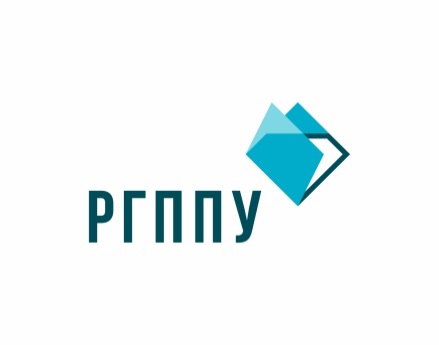 Министерство просвещения Российской ФедерацииФедеральное государственное автономное образовательное учреждение высшего образования «Российский государственный профессионально-педагогический университет»Кафедра документоведения, истории и правового обеспеченияАвтор(ы):Старший преподавательИ.Е. СафроновичЗаведующий кафедрой М.Б. ЛарионоваМинистерство просвещения Российской ФедерацииФедеральное государственное автономное образовательное учреждение высшего образования «Российский государственный профессионально-педагогический университет»Кафедра документоведения, истории и правового обеспеченияВыполнилПроверил  Ст. преподаватель кафедры ДПОИ.Е. Сафронович